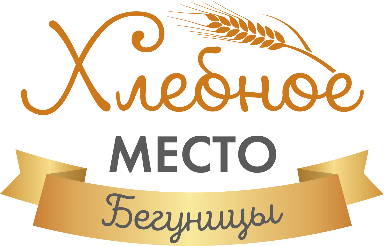                       Все на фестиваль "Хлебное место" в д. Бегуницы!Осень в д. Бегуницы Волосовского района начнется с радости встреч, новых впечатлений, творчества, делового общения, выставки достижений местных фермеров и дружеских бесед за чаем с вкуснейшей выпечкой. Здесь 2 сентября 2018 года во второй раз пройдет фестиваль «Хлебное место».  Праздник в 2017 году показал, что и местным жителям, и гостям, и участникам он пришелся по вкусу. В этом году все с нетерпением ждут фестиваль - местные жители и организаторы готовят интересную программу, участники отбирают лучшее из своего ассортимент, а гости на эту дату уже ничего не планируют.Судя по тому, как идет подготовка, насыщенная и разнообразная программа еще больше привлечет интерес к этому яркому событию. Культурная, познавательная и деловая программа фестиваля включает несколько тематических площадок, увлекательно-познавательный квест «Хлебец-бегунец», снова будет «Молодежный замес», который соберет молодежь и всех, кому интересно, чем дышит новое поколение. Конечно же будет праздничный концерт, фермеры представят достижения своих хозяйств, весь день будет работать кафе с чаем из самовара, лакомствами и аппетитностями. В этом году все жители поселения примут участие в конкурсе на оригинальную выпечку. Сувенирная лавка не даст забыть этот праздник, предлагая памятные сувениры с символикой фестиваля. Одним из ключевых центров притяжения станут ремесленные ряды, где будет организована выставка-продажа работ, а также каждый мастер проведет один бесплатный мастер-класс для гостей.Деловая программа откроется завтраком, в котором примут участие организаторы фестиваля, предприниматели малого и среднего бизнеса, представители инициативных групп, творческих организаций, администрация Бегуницкого поселения, представители районной и областной администрации, а также ресурсные центры Волосовского и Ломоносовского районов. На фестивале будет работать деловая площадка, где будет проходить обмен контактами, обсуждение возможностей развития туристической привлекательности Бегуницкого поселения.Отличительной чертой фестиваля «Хлебное место» является креативность, которая активизирует местных жителей и выстраивает взаимодействие, что проявляется в оформлении площадок фестиваля, программе, подборе участников, формате проведения ключевых событий. За время реализации проекта от идеи до проведения первого фестиваля в 2017 году инициативная группа Бегуницкого поселения создала свою Общественную организацию «Хлебное место». В 2018 году она приняла участие в конкурсе президентских грантов и победила с проектом организации на базе Дома культуры творческого коворкинга с акцентом на интересы молодежи поселения. Один из молодых участников прошлого фестивали стартовал с успешным предпринимательским проектом «Студия робототехники».Фестиваль поддерживают местные предприниматели, фермеры, некоммерческий Ресурсный центр «Творческие проекты Кайкино», который содействует созданию креативного кластера в Волосовском районе. Приглашаем принять участие в самобытном фестивале «Хлебное место» - всех участников Фестиваля ждут конкурсы, дегустации, награждение победителей, вкусные подарки!Начало мероприятия 2 сентября в 13.00 на площадке за ДК культуры. Адрес: Ленинградская область, Волосовский район, д. Бегуницы , 78 км от Санкт-Петербурга по трассе М-11 "Нарва".Координационный совет фестиваля: т.  +79602533621, +79627217351 ,  kaykino10@gmail.com